Приложение 3  Каково внутреннее строение земного шара?                            Подпишите маркером основные части.                            Проверьте свой ответ, убрав шторку.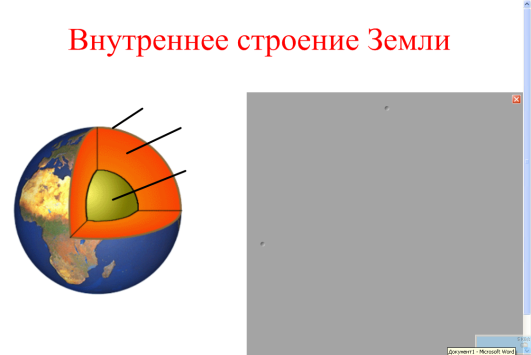 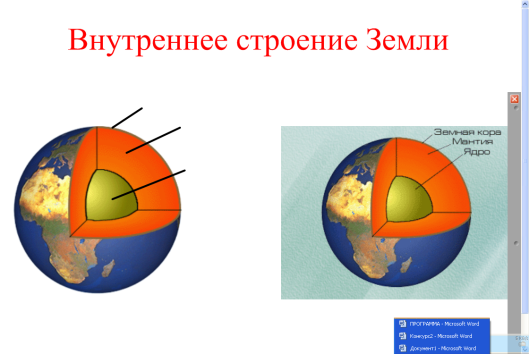 